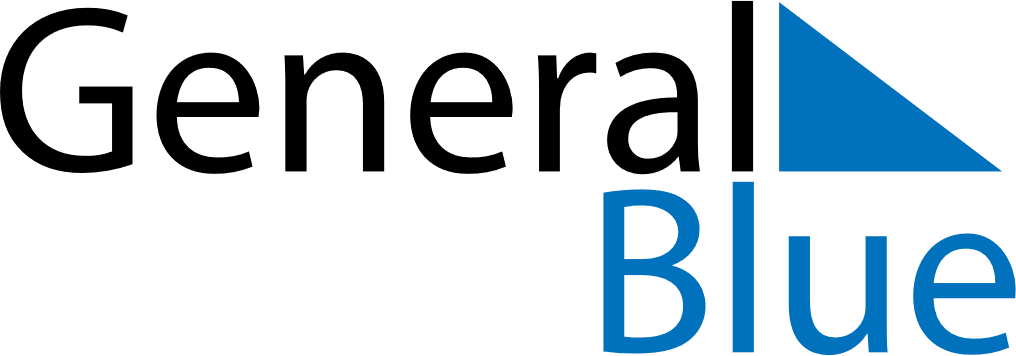 Quarter 2 of 2021 SloveniaQuarter 2 of 2021 SloveniaQuarter 2 of 2021 SloveniaQuarter 2 of 2021 SloveniaQuarter 2 of 2021 SloveniaQuarter 2 of 2021 SloveniaQuarter 2 of 2021 SloveniaApril 2021April 2021April 2021April 2021April 2021April 2021April 2021April 2021April 2021SUNMONMONTUEWEDTHUFRISAT1234556789101112121314151617181919202122232425262627282930May 2021May 2021May 2021May 2021May 2021May 2021May 2021May 2021May 2021SUNMONMONTUEWEDTHUFRISAT12334567891010111213141516171718192021222324242526272829303131June 2021June 2021June 2021June 2021June 2021June 2021June 2021June 2021June 2021SUNMONMONTUEWEDTHUFRISAT1234567789101112131414151617181920212122232425262728282930Apr 4: Easter SundayApr 5: Easter MondayApr 23: St. George’s DayApr 27: Day of Uprising Against OccupationMay 1: May Day HolidayMay 2: May Day HolidayMay 23: PentecostJun 8: Primož Trubar DayJun 25: Statehood Day